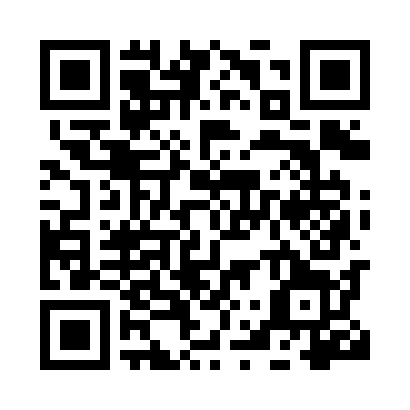 Prayer times for Baelen, BelgiumWed 1 May 2024 - Fri 31 May 2024High Latitude Method: Angle Based RulePrayer Calculation Method: Muslim World LeagueAsar Calculation Method: ShafiPrayer times provided by https://www.salahtimes.comDateDayFajrSunriseDhuhrAsrMaghribIsha1Wed3:466:101:335:358:5711:112Thu3:436:081:335:368:5911:143Fri3:396:061:335:379:0011:174Sat3:366:051:335:379:0211:205Sun3:336:031:335:389:0411:226Mon3:296:011:335:389:0511:257Tue3:265:591:335:399:0711:298Wed3:225:581:335:409:0811:329Thu3:195:561:335:409:1011:3510Fri3:185:551:335:419:1111:3811Sat3:175:531:325:419:1311:4012Sun3:165:521:325:429:1411:4113Mon3:165:501:325:439:1611:4114Tue3:155:491:325:439:1711:4215Wed3:155:471:325:449:1911:4316Thu3:145:461:335:449:2011:4317Fri3:135:441:335:459:2111:4418Sat3:135:431:335:459:2311:4519Sun3:125:421:335:469:2411:4520Mon3:125:411:335:469:2511:4621Tue3:125:391:335:479:2711:4622Wed3:115:381:335:479:2811:4723Thu3:115:371:335:489:2911:4824Fri3:105:361:335:489:3111:4825Sat3:105:351:335:499:3211:4926Sun3:105:341:335:499:3311:4927Mon3:095:331:335:509:3411:5028Tue3:095:321:335:509:3611:5129Wed3:095:311:345:519:3711:5130Thu3:085:301:345:519:3811:5231Fri3:085:291:345:529:3911:52